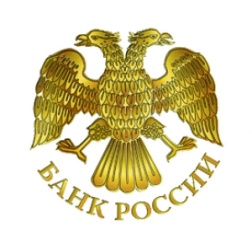 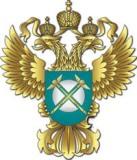 УПРАВЛЕНИЕ ФЕДЕРАЛЬНОЙ АНТИМОНОПОЛЬНОЙ СЛУЖБЫПО ОМСКОЙ ОБЛАСТИСИБИРСКОЕ ГЛАВНОЕ УПРАВЛЕНИЕ БАНКА РОССИИОТДЕЛЕНИЕ БАНКА РОСИИИ ПО ОМСКОЙ ОБЛАСТИПрограмма семинара на тему:«Пресечение ненадлежащей рекламы услуг на финансовом рынке. 
Требования законодательства РФ к рекламе финансовых услуг»          Дата проведения: 09.09.2020 г. 10:00 (в формате онлайн)Вступительное слово (5 мин.)Управляющий Отделением Банка России по Омской области 
Антипов Владимир Александрович.Как распознать рекламу нелегальных услуг на финансовом рынке.Доклад консультанта отдела противодействия нелегальной деятельности Сибирского ГУ Банка России Дубровского Олега Владимировича (20-25 мин.).Требование к рекламе финансовых услуг и финансовой деятельности. Правоприменительная практика Омского УФАС России в части пресечения распространения ненадлежащей рекламы финансовых услуг. Доклад врио заместителя руководителя Омского УФАС России, начальника отдела рекламы управления Ланбиной Анны Викторовны(20-25 мин.).Ответы на вопросы. 